The purpose of the school improvement (SI) plan is to lay out the vision, including strategies and actions, person(s) responsible, measurement, costs/funding sources, timelines, and anything that must be considered. The SI Plan will move the system forward to the vision. The SI Plan is work done in the INSTALLATION stage. Using what is learned through the EXPLORATION stage, the leadership team can acquire or repurpose needed resources for implementation. Contact InformationWho is the main contact at the district or charter level for the ESSA school support and improvement work?Who is the main contact at the school for the ESSA school support and improvement work?Stakeholder Engagement and Communications PlanDescribe your stakeholder engagement activities and how you will communicate with stakeholders.Use the following table to outline a communications plan for the ESSA support and improvement work. School Improvement Strategy(ies)--SummaryIdentify the strategies, practices, or programs team has selected for implementation. This will be the focus of the school improvement effort the identification cycle (three years). It is strongly recommended that schools focus their school improvement effort and seek deep, consistent implementation of one or two strategies. *SMART (strategic, measurable, ambitious, rigorous and time-sensitive) goal template example: The three year average for ACCOUNTABILITY INDICATOR at SCHOOL NAME will increase from BASELINE DATA to TARGET DATA within THIS TIME PERIOD.Plan for Strategy #1Strategy #1:  Root-Cause:  Goal: (Use the following table to identify actions that need to take place in order to implement this strategy. The months are intended to display a timeline for when each action step needs to begin and culminate in order to move the work forward. Use as many rows as needed)To add additional action steps, Place cursor to the right of the last row and click “enter.”Progress Toward Goal #1: (To be completed at end of year, and document resubmitted to the Regional Center of Excellence Director and MDE.)To what extent has the Strategy been implemented? What about the process went well, or not? What is the adult fidelity evidence of this?How has student achievement been impacted? What is the evidence?How will implementation be adjusted and/or supported moving into the next year?Plan for Strategy #2Strategy #2:   Root-Cause:  Goal: (Use the following table to identify actions that need to take place in order to implement this strategy. The months are intended to display a timeline for when each action step needs to begin and culminate in order to move the work forward. Use as many rows as needed)To add additional action steps, Place cursor to the right of the last row and click “enter.”Progress Toward Goal #2: (To be completed at end of year, and document resubmitted to the Regional Center of Excellence Director and MDE.)To what extent has the Strategy been implemented? What about the process went well, or not? What is the adult fidelity evidence of this?How has student achievement been impacted? What is the evidence?How will implementation be adjusted and/or supported moving into the next year?Plan for Strategy #3Strategy #3:  Root-Cause:  Goal: (Use the following table to identify actions that need to take place in order to implement this strategy. The months are intended to display a timeline for when each action step needs to begin and culminate in order to move the work forward. Use as many rows as needed)To add additional action steps, Place cursor to the right of the last row and click “enter.”Progress Toward Goal #3: (To be completed at end of year, and document resubmitted to the Regional Center of Excellence Director and MDE.)To what extent has the Strategy been implemented? What about the process went well, or not? What is the adult fidelity evidence of this?How has student achievement been impacted? What is the evidence?How will implementation be adjusted and/or supported moving into the next year?District or Charter InformationDistrict Phone, Fax, EmailDistrict/Charter Name and Number: Tesfa International School #4239-07 Supt/Director Phone: 651-717-4844Superintendent/Director: Jonas Beugen Supt/Director Email: jonas.beugen@tesfainternationalschool.orgDistrict Address: 1555 40th Ave NE, Columbia Heights, MN 55421District/Charter Fax: 651-641-4052Name of Main Contact: Jonas BeugenRole in District/Charter: Executive DirectorPhone Number: 651-717-4844E-mail Address: jonas.beugen@tesfainternationalschool.orgSchool InformationSchool Phone, Fax, EmailSchool Name, Number and Grade Span: Tesfa International School #4239-07, Grades K-6Phone: 651-717-4844School Address: 1555 40th Ave NE, Columbia Heights, MN 55421Fax: 651-641-4052Principal: Jonas Beugen, Executive DirectorEmail: jonas.beugen@tesfainternationalschool.orgName of Main Contact: Jonas BeugenRole in School: Executive DirectorPhone Number: 651-717-4844E-mail Address: jonas.beugen@tesfainternationalschool.orgWhen will the communication take placeWhat is the messageWho is the audienceHow will it be communicatedStrategy #1Click here  if the strategy is an Evidence-Based Practice (EBP) XThe Strategy we are going to implement is… …to address this Root-Cause(s)Which will help us meet this student outcome Goal*#2Click here  if the strategy is an Evidence-Based Practice (EBP) XThe Strategy we are going to implement isto address the Root CauseWhich will help us meet this student outcome Goal*#3Click here  if the strategy is an Evidence-Based Practice (EBP)The Strategy we are going to implement isto address the Root CauseWhich will help us meet this student outcome Goal*Action StepsPerson(s) ResponsibleMeasurementResources NeededAugustSeptemberOctoberNovemberDecemberJanuaryFebruaryMarchAprilMayJuneJulyDue DateApril 18, 2019Summer 2019 PD/ongoingSummer 2019 PD/ongoingAction StepsPerson(s) ResponsibleMeasurementResources NeededAugustSeptemberOctoberNovemberDecemberJanuaryFebruaryMarchAprilMayJuneJulyDue DateExplicit Teaching of Academic Vocabulary in research and practice- Teachers will be introduced to the steps in Explicit Teaching of Vocabulary by examining prior research, rationale, and suggested best practices.What does effective explicit teaching of academic vocabulary look like in the classroom?What does current research say about the impact on students? Why is it effective? What are some reasons that it is a great fit for our students, in addition to the teachers?What are some of the critical attributes of each step in the process?May 2019September 2019October 2019November 2019Teachers will bring back observations and/ or student work of implementation of word learning strategiesStudent WorkPD on strategies for learning new words in context.December 2019Implementation and Study of Explicit Teaching of Academic VocabularyTeachers will fully implement all 4 components of Explicit Teaching of Academic Vocabulary with fidelity, and bringing observations, student work, other data, and resources to SDT for analysis, evaluation, and further action.All resources from above.New resources, as determined by study.December 2019Action StepsPerson(s) ResponsibleMeasurementResources NeededAugustSeptemberOctoberNovemberDecemberJanuaryFebruaryMarchAprilMayJuneJulyDue Date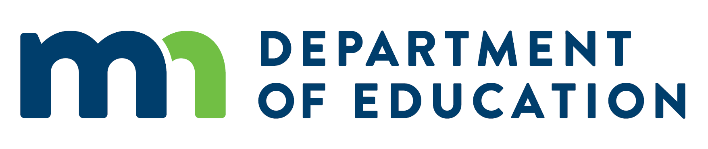 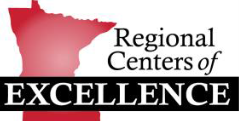 